ΠΡΟΣ ΤΟΝ ΥΠΟΨΗΦΙΟΣυμπληρώστε το πρώτο μέρος της φόρμας και παραδώστε τον κριτή που θα συμπληρώσει την συστατική επιστολή.ΠΡΟΣ ΤΟΝ ΚΡΙΤΗΠαρακαλούμε αξιολογείστε την ικανότητά του υποψηφίου/της υποψηφίας να παρακολουθήσει το Πρόγραμμα Μεταπτυχιακών Σπουδών «Αυτοματισμός Παραγωγής και Υπηρεσιών», καθώς και τις προοπτικές του/της για επαγγελματική διάκριση. Οι πληροφορίες που παρέχετε θα χρησιμοποιηθούν από την Επιτροπή Αξιολόγησης με μοναδικό σκοπό την αξιολόγηση του υποψηφίου/ της υποψηφίας.  Σας ευχαριστούμε εκ των προτέρων για το χρόνο σας.***********************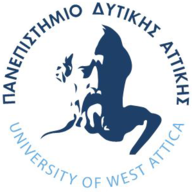 ΠΑΝΕΠΙΣΤΗΜΙΟ ΔΥΤΙΚΗΣ ΑΤΤΙΚΗΣΣΧΟΛΗ ΜΗΧΑΝΙΚΩΝΤΜΗΜΑ ΜΗΧΑΝΙΚΩΝ ΒΙΟΜΗΧΑΝΙΚΗΣ ΣΧΕΔΙΑΣΗΣ ΚΑΙ ΠΑΡΑΓΩΓΗΣΠρόγραμμα Μεταπτυχιακών Σπουδών «Αυτοματισμός Παραγωγής και Υπηρεσιών»Εμπιστευτική Συστατική ΕπιστολήΣτοιχεία ΥποψηφίουΕπώνυμο:Όνομα:Ονοματεπώνυμο Πατέρα:Ημερομηνία Γέννησης:Τόπος Γέννησης:Τηλέφωνα Επικοινωνίας:ΚατοικίαςΕργασίαςΚινητό ΤηλέφωνοΔιεύθυνση Ηλεκτρονικής Αλληλογραφίας (email):Πόσο καιρό γνωρίζετε τον υποψήφιο/ την υποψήφια;Με ποια ιδιότητα;Παρακαλούμε αξιολογείστε τον υποψήφιο/ την υποψήφια ως προς τα κάτωθι χαρακτηριστικά:Εξαίρετος/ηΠολύ καλός/ήΜέτριος/ αΑνεπαρκήςΑνεπαρκήςΑκεραιότητα ΧαρακτήραΥπευθυνότηταΔιαπροσωπικές ΣχέσειςΙκανότητα Γραπτής και Προφορικής ΈκφρασηςΑντιληπτική και Αναλυτική ικανότηταΕπαγγελματισμός και ΕργατικότηταΙκανότητα Ομαδικής ΕργασίαςΙκανότητα Επίλυσης ΠροβλημάτωνΠροοπτική ΗγεσίαςΠαρακαλούμε χρησιμοποιήστε τον παρακάτω χώρο εάν θέλετε να προσθέσετε οτιδήποτε που κατά την γνώμη σας θα ήταν χρήσιμο για την αξιολόγηση του υποψηφίου/ της υποψηφίας:Παρακαλούμε χρησιμοποιήστε τον παρακάτω χώρο εάν θέλετε να προσθέσετε οτιδήποτε που κατά την γνώμη σας θα ήταν χρήσιμο για την αξιολόγηση του υποψηφίου/ της υποψηφίας:Παρακαλούμε χρησιμοποιήστε τον παρακάτω χώρο εάν θέλετε να προσθέσετε οτιδήποτε που κατά την γνώμη σας θα ήταν χρήσιμο για την αξιολόγηση του υποψηφίου/ της υποψηφίας:Παρακαλούμε χρησιμοποιήστε τον παρακάτω χώρο εάν θέλετε να προσθέσετε οτιδήποτε που κατά την γνώμη σας θα ήταν χρήσιμο για την αξιολόγηση του υποψηφίου/ της υποψηφίας:Παρακαλούμε χρησιμοποιήστε τον παρακάτω χώρο εάν θέλετε να προσθέσετε οτιδήποτε που κατά την γνώμη σας θα ήταν χρήσιμο για την αξιολόγηση του υποψηφίου/ της υποψηφίας:Παρακαλούμε χρησιμοποιήστε τον παρακάτω χώρο εάν θέλετε να προσθέσετε οτιδήποτε που κατά την γνώμη σας θα ήταν χρήσιμο για την αξιολόγηση του υποψηφίου/ της υποψηφίας:Παρακαλούμε αξιολογείστε τον υποψήφιο/ την υποψήφια ως προς την ικανότητα συμμετοχής του στο Πρόγραμμα Μεταπτυχιακών Σπουδών «Αυτοματισμός Παραγωγής και Υπηρεσιών»:Προτείνεται ΑνεπιφύλακταΠροτείνεταιΠροτείνεται με ενδοιασμούςΔεν ΠροτείνεταιΟνοματεπώνυμο Κριτή:Τίτλος/ Θέση:Επωνυμία Επιχείρησης / Οργανισμού:Διεύθυνση:Τηλέφωνα Επικοινωνίας:Διεύθυνση Ηλεκτρονικής Αλληλογραφίας (email):ΗμερομηνίαΟ Κριτής(ονοματεπώνυμο ολογράφως, υπογραφή και σφραγίδα)